Информационное сообщение о проведении запроса предложения по продаже имущества (собственник - ООО «Управление Механизации») I. ОБЩАЯ ЧАСТЬНаименование: Запрос предложений по продаже самосвала марки КРАЗ-65055  на право заключения договора купли-продажи.Сведения о продавце (собственнике) имущества: ООО «Управление Механизации»  ИНН/КПП  5405342072/540501001Юридический адрес: г. Новосибирск, ул. Обская, 50фактический адрес: г. Новосибирск, ул. Малыгина, 13аДиректор Крупский Константин ДмитриевичВсе замечания и предложения по процедуре проведения настоящих торгов просим сообщать в ГК «Первый строительный Фонд»: Секретарь тендерной комиссии:Бердюгина Ольга Владимировнател: (383) 266-38-32e-mail:  tender@psfond.ru3. Лот № 1.3.1 Самосвал КРАЗ-65055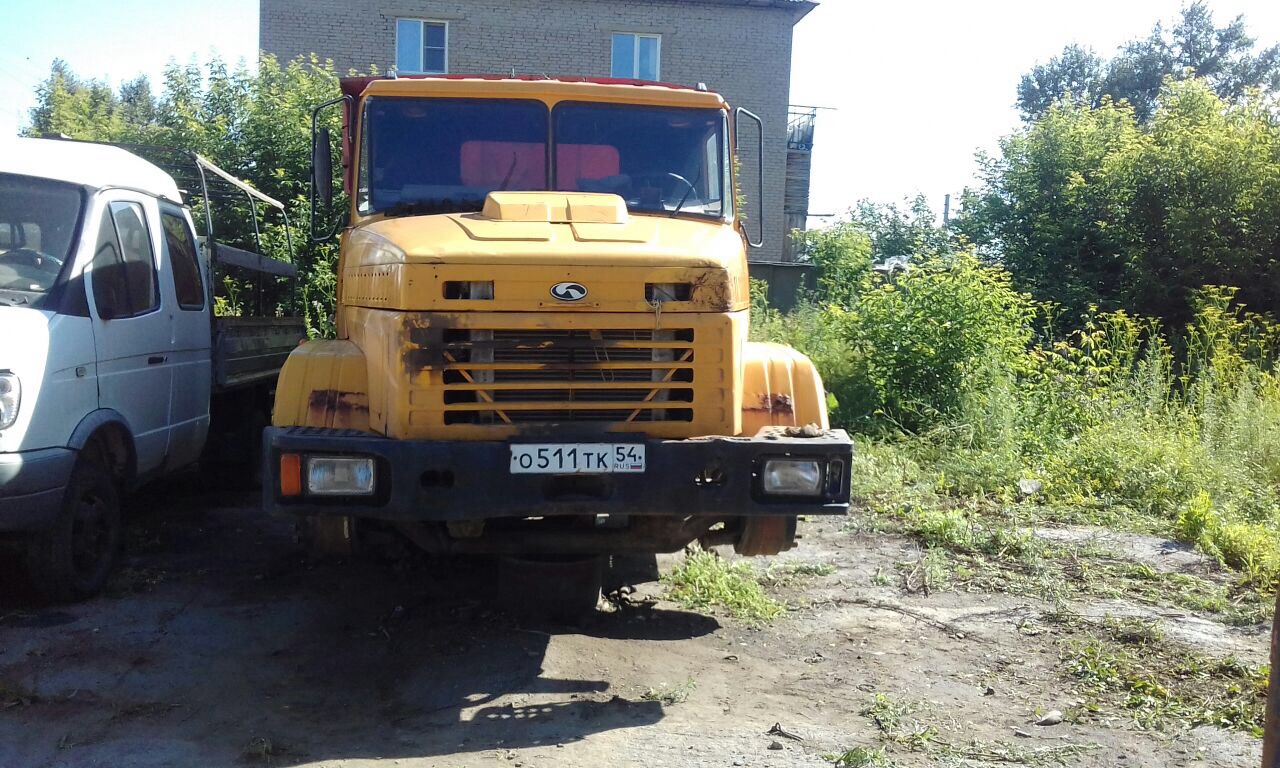 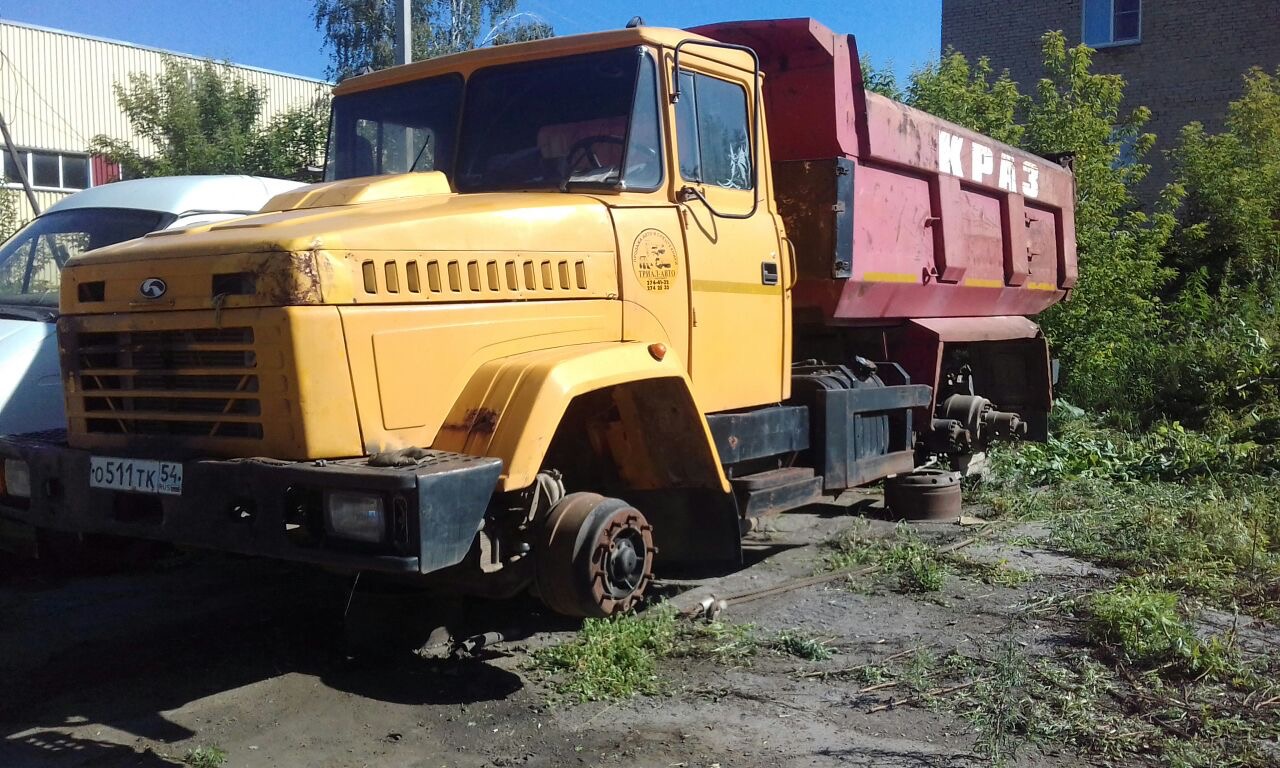 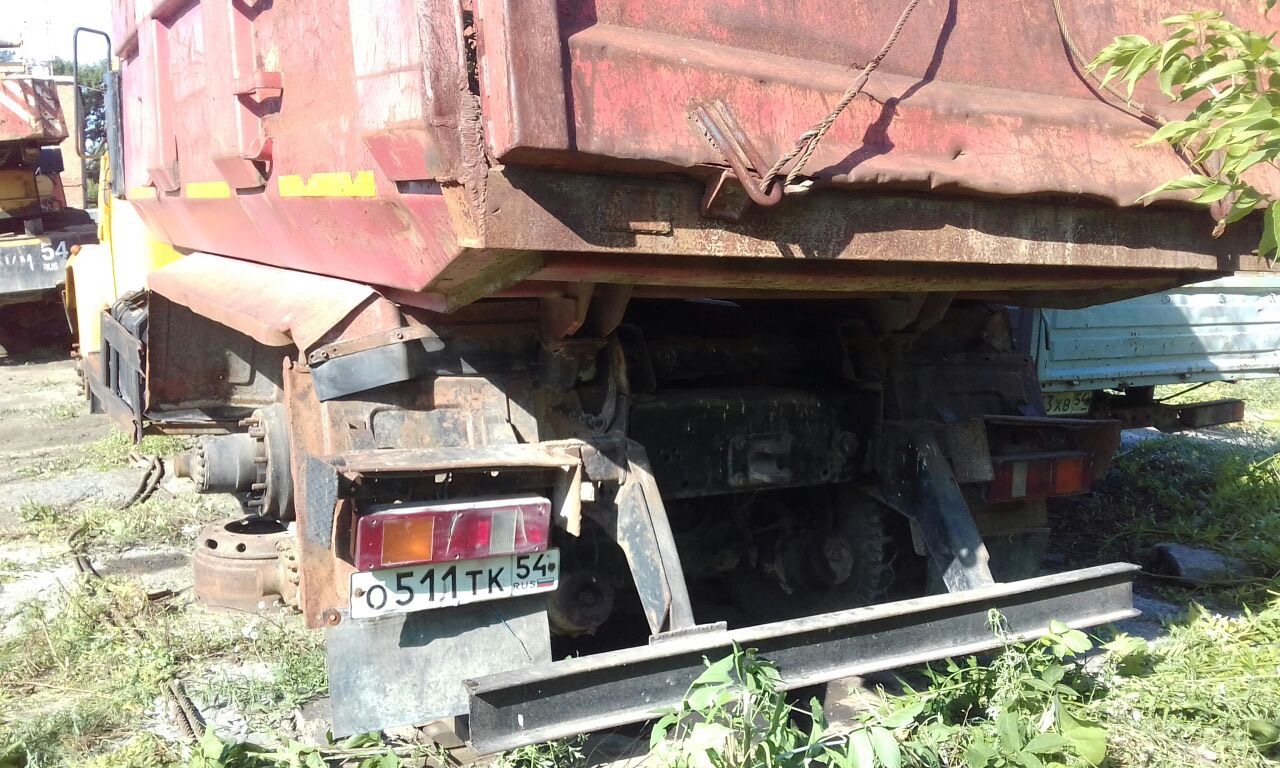 Технические характеристики:год выпуска – 2006гмарка, модель – грузовой самосвал КРАЗ65055модель двигателя – ЯМЗ-238ДЕ2мощность двигателя, л.с.(кВт) – 330,7 (242,6)рабочий объем двигателя, куб.см – 14 860разрешенная максимальная масса, кг – 28 000масса без нагрузки, кг – 12 2753.2. Предлагаемая цена продажи  400 000руб.Стоимость является не окончательной, торг уместен.3.3. Заявки на покупку принимаются на фирменном бланке организации с указанием реквизитов компании, контактного телефона. 3.4. Спецтехника находится по адресу: г. Новосибирск ул. Малыгина, 13аКонтактное лицо: Крупский Константин Дмитриевич, тел. 8 913 473 34 23Порядок заключения договора купли-продажи, порядок расчетов:1.Договор купли-продажи заключается между Продавцом и Победителем торгов в срок не позднее 30 (тридцати) рабочих дней с даты оформления Протокола об итогах торгов.2.Оплата имущества Победителем торгов осуществляется в порядке и сроки, установленные договором купли-продажи на условиях 100% предварительной оплаты до передачи имущества.3.Переход прав на реализованное Имущество осуществляется в соответствии с договором купли-продажи.